Дата:  16 квітня  2021Затверджено:Хайме НадальПредставник Фонду ООН у галузі народонаселення ЗАПИТ НА ПОДАННЯ ПРОПОЗИЦІЙ RFQ Nº UNFPA/UKR/RFQ/21/02Шановні пані / панове,Фонд ООН у галузі народонаселення запрошує Вас надати цінову пропозицію на наступні послуги:СТВОРЕННЯ МОБІЛЬНОГО ДОДАТКУ НА ТЕМУ ДОМАШНЬОГО НАСИЛЬСТВАЦей запит відкритий для всіх юридично зареєстрованих компаній в Україні, які можуть надавати належні послуги та володіють правоздатністю постачати/виконувати дані послуги в Україні, або через уповноважених представників.Про UNFPA	UNFPA, Фонд ООН у галузі народонаселення,  є міжнародною агенцію з розвитку, метою котрої є забезпечення і існування такого світу, в якому кожна вагітність бажана, кожні пологи безпечні та кожна молода людина може реалізувати свій потенціал.   	UNFPA є провідною установою ООН, яка сприяє реалізації права кожної жінки, чоловіка та дитини на здорове життя та рівні можливості. Для отримання більш детальної інформації щодо діяльності Фонду, звертайтеся, будь-ласка, до веб-сайту: UNFPA about us.І. Технічне завдання (ТЗ)ПЕРЕДУМОВИ ТА ОПИС ПРОГРАМИНасильство є одним з найбільших порушень прав людини у світі. Воно не знає ніяких соціальних, економічних чи національних кордонів. Ґендерно зумовлене насильство підриває здоров'я, гідність, безпеку та автономію своїх жертв, але воно залишається  прихованим через культуру мовчання. Воно негативно впливає на сексуальне та репродуктивне здоров'я постраждалих. У рамках своєї програми із запобігання та протидії домашньому та ґендерно зумовленому насильству із 2015 року UNFPA, Фонд ООН у галузі народонаселення розпочав національну інформаційно-просвітницьку кампанію «Розірви коло». Назва «Розірви коло» містить у собі такі меседжі:домашнє насильство має повторювальний характер;стереотипи, толерантність та незнання щодо домашнього насильства передаються із покоління в покоління;сміливість однієї постраждалої позбавитися насильства надихає інших на цей крок.Сайт кампанії «Розірви коло»: https://rozirvykolo.org. Фейсбук сторінка: https://www.facebook.com/rozirvykolo .Головний меседж кампанії «Розірви коло – насильство не є нормою». Усі активності працюють на досягнення трьох завдань:поширити інформацію про доступні сервіси та послуги для постраждалих;підвищити рівень розпізнавання насильства;розповісти як діяти у випадку ситуації насильства у ролі свідка чи/і постраждалого/ї та закликати до активних дій у цих випадках.Досягнення цих трьох завдань є можливим через створення першого в Україні мобільного додатку (далі – МД) для осіб, які постраждали від домашнього насильства, або можуть потрапити в таку ситуацію. МетаUNFPA Україна запрошує постачальників послуг, які мають успішний досвід роботи у створенні якісних мобільних додатків та їх рекламному просуванні. Із постачальником буде укладено короткостроковий договір згідно з яким надавач послуг повинен буде створити та ввести в експлуатацію мобільний додаток. Обраний постачальник послуг працюватиме під керівництвом Спеціалістки з питань комунікації та адвокації. Партнером у створенні мобільного додатку та кінцевим бенефіціаром є Міністерство внутрішніх справ України (далі – МВС).ЗАГАЛЬНІ ВІДОМОСТІ Предмет розробки є мобільний додаток із вбудованим замаскованим функціоналом виклику допомоги.Мета створення мобільного додаткуНадання можливостей для осіб, які можуть постраждати або постраждали від домашнього насильства, швидко та безпечно звертатися по допомогу до Національної поліції України. Під “швидко” мається на увазі реалізація можливості невідкладно та максимально точно повідомити свої координати у разі критичної ситуації (з/без можливості більш детального опису ситуації).Під “безпечно” мається на увазі реалізація можливості звернутися по допомогу за допомогою прихованого корисного функціоналу мобільного додатку.Призначення мобільного додатку:Звернення за допомогою у випадку домашнього насильства:можливість відправляти сигнал про потребу в допомозі на пульт диспетчера (офіцера поліції чергової частини служби 102);отримання інформації про місцезнаходження найближчих відділів поліції та інших суб’єктів, задіяних до запобігання та протидії домашньому насильству (соціальні служби, лікарні) на мапі;отримання контактів служб допомоги відповідно до геолокації.Надання корисної інформації про домашнє насильство:план безпеки для постраждалих та план дій для свідків;тест для перевірки стосунків щодо наявності насильства;інформація про види та ознаки насильства.Цільова аудиторія МД - особи від 18 років, які користуються мобільними телефонами та технічні характеристики яких дозволяють завантажувати та користуватися мобільними додатками.Мова додатку: українська.Платформа: iOS та Android.Тип розробки: Нативна.Референс вдалого інтерфейсу вже існуючих мобільних додатків:ДіяМонобанкZaTebВИМОГИ ДО МОБІЛЬНОГО ДОДАТКУ3.1 Вимоги до функціоналу мобільного додатку 3.1.1 Блоки мобільного додатку для загальних користувачівФункціональні вимоги для загальних користувачів відкритої та прихованої частин МД наведені в таблиці 1.Таблиця 1 - Функціональні вимоги для загальних користувачівДеталізація:Використання МД можливе без реєстрації та авторизації – але з обмеженим функціоналом (відкрита частина МД: повний доступ; прихована частина МД: мапа, інформаційний блок І та ІІ). При реєстрації та подальшій авторизації за допомгою id.gov.ua при користуванні МД відкривається доступ до тривожної кнопки, яка інтегрується з ЄІС МВС України для виклику поліції.Реєстрація включає в себе такі дані:прізвище, ім’я (обов’язково) по-батькові (за бажанням);номер телефону;місто проживання;адреса проживання (за бажанням);електронна адреса;запит до доступу до геолокації додатку (дозволити);запит на доступ до надсилання повідомлень на пошту (дозволити);примітки (необов’язково, будь-яка додаткова інформація, яку захоче надати користувач – група крові, резус-фактор, наявність зброї тощо);згода на обробку персональних даних.Реєстрація здійснюється за допомогою інтегрованої системи електронної ідентифікації id.gov.ua (дані для інтеграції забезпечує Замовник).Підтвердження номеру телефону для можливості виклику SOS (на номер телефону надсилається пароль (автоматично згенерований системою який складається із 4 цифр), а також може надсилатися повідомлення «Задля вашої безпеки рекомендуємо видалити це повідомлення).Для авторизації:Користувач може здійснити авторизацію одним із способів:передбачених id.gov.ua - для прихованої частини МДFacebook, Google авторизації - для відкритої частини МДСтартова сторінка МД (сторінка, яка відображається при відкритті МД) - це «жіночий календар». Для того, щоб скористатися прихованими можливостями МД необхідно натиснути на розміщений малюнок (референс – додаток ZaTeb, мал. 1).Після натискання на малюнок, користувач переходить на приховану частину МД. При першому використанні МД, відображається інформаційний блок-ознайомлення, який в тому числі, містить інформацію про необхідність в реєстрації для отримання доступу для повного функціоналу МД, а саме виклику допомоги. Тривожна кнопка (референс – додаток Kades, мал. 2) надсилає інформацію на пульт диспетчера, що містить дані, надані користувачем при реєстрації в МД (в тому числі актуальну геолокацію користувача).При натисканні тривожної кнопки існує можливість, за бажанням, надіслати додаткову інформацію диспетчеру.Мапа відображає місцезнаходження всіх територіальних органів Національної поліції України, Центрів соціальних служб, лікарень та місцезнаходження користувача відносно них. Додаткові функції: прокладання маршруту від точки місцезнаходження користувача до найближчого територіального органу Національної поліції України з повідомленням про час, який доведеться витратити на дорогу (пішки, транспортом, громадським транспортом (на кшталт GoogleMaps).Блок інтегрований ізі хмарним сховищем дозволяє користувачеві робити фото або відео з додатку, записувати розмову (в тому числі по телефону) і відправляти в хмарне сховище. Дана реалізація необхідна для забезпечення можливості задокументувати насильство, погрози тощо.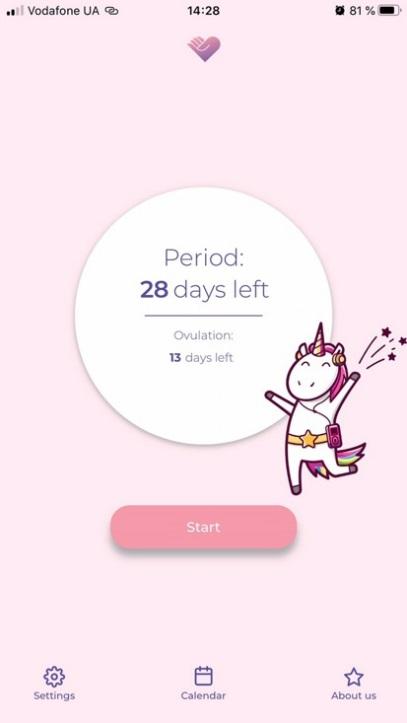 малюнок 1  (зверху посередині знаходиться малюнок, який перенаправляє користувача у приховану частину додатку)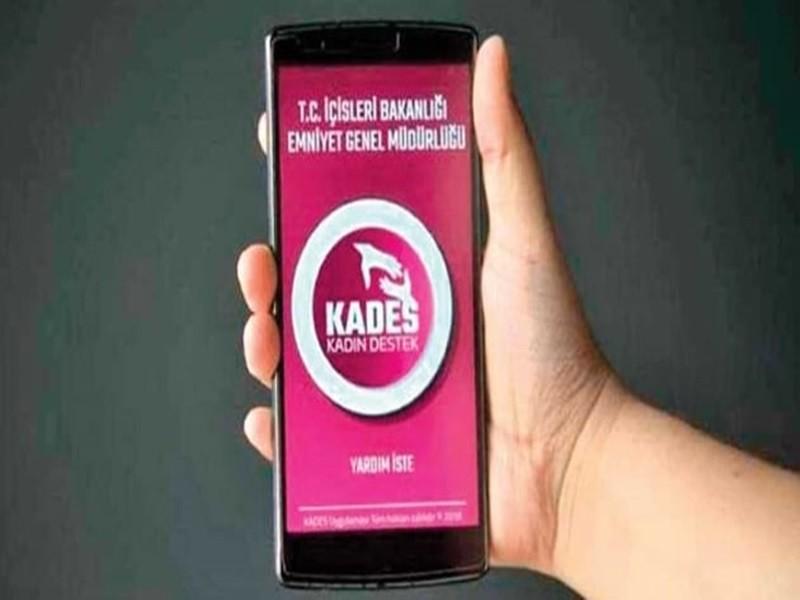 малюнок 23.1.2 Блоки адміністративної частини для диспетчерівОписова частина функціоналу для диспетчерів наведена в таблиці 2.Таблиця 2 - Функціональні вимоги для диспетчерівДеталізація:Інтерфейс для роботи з десктопною версією додатку. Формат: диспетчерська адміністративна панель. Вхід до адміністративної панелі за допомогою засобів кваліфікованого електронного підпису, який дозволить замовнику та адміністратору ідентифікувати офіцера поліції та відслідкувати цифровий слід дій у МД.Диспетчер, при отриманні сигналу тривоги, бачить місце розташування особи, яка надіслала сигнал тривоги. Також, при натисканні на відповідну позначку з сигналом тривоги, відкривається мапа користувача з даними, які були зазначені при реєстрації.З метою більш ефективного реагування, необхідно забезпечити реалізацію можливості визначення повторності викликів, підтвердженість/непідтвердженість попередніх викликів.Експлуатація інтерфейсу МД та його десктопної версії не має потребувати спеціальних навичок, знань, технологій чи програмних продуктів, за виключенням стандартної роботи користувача (завантажити додаток, зареєструватися, користуватися).3.1.3 Додаткові функціїВ системі повинні бути реалізовані додаткові функції:можливість працювати офлайн МД (відкрита частина додатку та інформаційні блоки);можливість надсилати push-повідомлення від адміністратора;кнопка швидкого виходу з прихованої частини додатку;можливість перегляду статистики (для адміністратора).Вимоги до статистики (унаслідується з ЄІС МВС)МД повинен забезпечувати можливість отримання статистичної інформації:скільки часу та в яких розділах в середньому проводить користувач;скільки користувачів завантажило МД;на які платформи в якій кількості завантажується МД;кількість зареєстрованих та незареєстрованих користувачів;якими функціями користуються найчастіше;скільки користувачів скористалося тривожною кнопкою.Вимоги до службових компонентів (унаслідуються з ЄІС МВС)В МД повинні бути реалізовані додаткові службові компоненти:компонент ведення довідників та класифікаторів; компонент візуалізації аналітичних звітів (діаграми, графіки тощо); компонент резервного копіювання та відновлення даних; компонент версійності та синхронізації сегментів; компонент аудиту дій МД та ведення журналів. 3.1.6 Класи користувачівІ клас: гість - незареєстрований та неавторизований користувач, який завантажив собі на телефон МД.Має наступні права:реєстрація та авторизація в МД за допомогою Facebook, Google у відкритій частині;відкрита частина МД: доступ до календаря та перехід у приховану;прихована частина МД:  реєстрація та авторизація за допомогою id.gov.ua, доступ до мапи, інформаційного блоку І та ІІ.ІІ клас: користувач -  зареєстрований та авторизований користувач.Має такі права: повний доступ до всього функціоналу МД (окрім диспетчерського та адміністраторського).ІІІ клас: диспетчер -  офіцер поліції чергової частини.Має наступні права:доступ до персональних даних користувачів;доступ до геолокації користувачів;доступ до історії сигналів тривоги користувачів.IV клас: адміністратор - особа, яка від імені замовника реалізує технічну підтримку додатку.Має наступні права:повний доступ до всіх функціональних можливостей адміністрування МД;можливість надсилати всім користувачам і гостям push-повідомлення;може редагувати будь-який розділ;перегляд статистики;формування розсилки;редагування розсилки;видалення розсилки.3.1.7 Вимоги до графічного дизайну МДСтилістика:відповідність загальній стилістиці чат-боту в Телеграм #ДійПротиНасильства із додаванням графічних елементів брендбуку інформаційної кампанії «Розірви коло» (зокрема, пурпурний колір та елементи кола і напів кола).Перетворення:поворот на 90 градусів за годинниковою стрілкою і проти неї. Додаткові вимоги:використовувати контрастні кольорові рішення;користування МД  повинно бути максимально інтуїтивно зрозумілим навіть для дитини;перехід від блоку до блоку реалізується з допомогою слайдера пальцем (вліво або вправо);головна сторінка відкритої частини МД – календар, прихованої частини МД – тривожна кнопка;можливість пошуку по всім сторінкам МД в прихованій частині;постійний доступ до можливості зареєструватися/авторизуватися (зліва внизу).Не повинно бути великої кількості тексту, блимаючих банерів, темних та агресивних кольорових рішень.3.2 Вимоги в ціломуМобільний додаток із вбудованим замаскованим функціоналом виклику допомоги – це складова частина ЄІС МВС. МД повинний мати архітектуру, сумісну з архітектурою ЄІС МВС. МД повинний мати наступні характеристики та відповідати наступним функціональним вимогам:реалізовувати взаємодію з сервером застосунків за допомогою REST API, забезпечувати виконання вимог до клієнтської частини;повинні бути передбачені засоби автоматизованого контролю цілісності даних і несуперечності збереженої інформації, з використанням криптографічних алгоритмів, що унеможливлюють внесення змін під час обміну даними, у тому числі адміністратором;забезпечувати механізми для адміністрування користувачів та їх  повноважень, а також забезпечувати захист персональних даних  відповідно до чинного законодавства України;забезпечувати можливість шифрування інформації, у т.ч. інформації, яка передається між сервером та клієнтом засобами, які відповідають нормативним вимогам ДСТУ, що засвідчується сертифікатом  відповідності або експертним висновком Державної служби  спеціального зв’язку та захисту інформації України;мова інтерфейсу користувача повинна бути по замовчуванню українська, з можливістю  швидко локалізувати інтерфейс або окремі функціональні підсистеми  під англійську чи інші мови у разі потреби;рекомендований формат даних при обміні є JSON;забезпечувати роботу з фізичними пристроями криптографічного  захисту та захищеними носіями особистих ключів з підтримкою інтерфейсів смарт карти, сім карти та USB (алмаз, кристал, SecureToken та інші);забезпечувати створення та генерацію звітів.Вимоги до продуктивності:робота будь-якого скрипту не повинна перевищувати 4 секунд;за умови навантаження на сервер не більше 20 000 на добу.Вимоги до безпеки:передача персональних даних має здійснюватися у зашифрованому вигляді.Вимоги до надійності:система може бути недоступною не більше 4 годин на рік;надійність МД повинна бути забезпечена ЄІС МВС.3.3 Вимоги до експлуатації, технічного обслуговування, ремонту МД МД повинен бути розрахований на експлуатацію в складі програмно-технічного комплексу ЄІС МВС.Технічний і фізичний захист апаратних компонентів МД, носіїв даних, безперебійне енергопостачання, резервування ресурсів, поточне обслуговування реалізується технічними та організаційними засобами, передбаченими в ЄІС МВС.3.4 Вимоги до технічного забезпечення системи МД повинний бути реалізований з використанням тестового та промислового середовища ЄІС МВС.3.5 Вимоги до інформаційного забезпечення системи Рівні зберігання даних в МД повинні бути побудовані на основі сучасних реляційних СКБД. Для забезпечення цілісності даних повинні використовуватися вбудовані механізми СКБД. Засоби операційних систем та СКБД повинні забезпечувати документування і протоколювання інформації, що обробляється в МД. Структура бази даних повинна підтримувати призначення необхідних атрибутів доступу та класифікацію інформації, що зберігається, відповідно до чинного законодавства України. Доступ до даних має бути наданий користувачам з урахуванням їх службових повноважень, а також з урахуванням категорії інформації. Для забезпечення зберігання інформації використовуються технічні засоби ЄІС МВС. Повний склад, структура, способи організації даних в МД буде визначено на етапі технічного проектування.3.6 Вимоги до програмного забезпечення системи Програмне забезпечення, що буде використовуватись при розробленні МД та бібліотеки програмних кодів повинні мати широке поширення, бути загальнодоступними і використовуватися в промислових масштабах. Також може бути використане вільне програмне забезпечення з відкритим вихідним кодом, що розроблене на умовах вільних ліцензій (наприклад, GNU General Public License або BSD License). Для документування системи (тексти, схеми, діаграми тощо) має використовуватись офісний пакет Microsoft Office тощо. Програмне забезпечення МД має бути сумісним з програмним забезпеченням ЄІС МВС.Мобільні платформи:Android, версія 4.4 і вище;iOS, версія 9 і вище;iPadOS, версія 13.0 і вище.Desktop Windows, версія 7 і вище (тільки для адміністратора та диспетчера). Веб-інтерфейс для диспетчера та адміністратора повинен працювати на Internet Explorer v 11+, Google Chrome остання версія, всередині корпоративної мережі. МД повинний відповідати вимогам Marketplace (Google та Apple).3.7 Вимоги до інтеграції та інформаційної взаємодії МД повинний: бути інтегрований з функціональними підсистемами ЄІС МВС; бути інтегрований з сервісами ідентифікації осіб (унаслідується з ЄІС МВС).мати можливість створення сценаріїв взаємодії з іншими системами, у тому числі з системою централізованого управління нарядами патрульної служби (скорочено – Система "ЦУНАМІ"), що являє собою комплекс апаратних та програмних засобів, а також персоналу, призначений для управління силами й засобами мобільних нарядів поліції і включає пов'язані між собою блоки оператора 102 (служба 102), диспетчера, чергового районного відділу поліції.Повний перелік механізмів взаємодії та даних про інтеграцію буде визначено на етапі технічного проектування.3.8 Вимоги до захисту інформації Інформація, що зберігатиметься і циркулюватиме в МД включатиме інформацію різних рівнів конфіденційності. В МД буде здійснюватися обробка персональних даних користувачів, у тому числі обробка персональних даних, які становлять особливий ризик для прав і свобод суб’єктів персональних даних (чутливих даних).Доступ користувачам до інформації в МД повинен надаватися відповідно до функціональних потреб і обов’язків та згідно з правами доступу до функцій МД. Доступ користувачів до функцій МД повинен здійснюватися з фіксуванням та збереженням відомостей про користувача, який отримав доступ, дату та час отримання доступу, обсяг даних, до яких отримано доступ, мету та підстави зміни, перегляду, передачі та вилучення даних. Доступ користувача до інтерфейсу повинен мати обмеження терміну сесії авторизації. Увесь обмін інформацією між компонентами МД повинен здійснюватися за допомогою протоколу прикладного рівня з використанням криптографічних бібліотек, що сертифіковані Адміністрацією Державної служби спеціального зв’язку та захисту інформації України. Взаємодія з веб-серверами повинна здійснюватися по https-протоколу (захист за допомогою SSL/TLS сертифікату).3.9 Вимоги до захисту від несанкціонованого доступу Захист інформації в МД забезпечується шляхом створення комплексної системи захисту інформації (КСЗІ)/застосування політики безпеки існуючої КСЗІ, що пройшла державну експертизу в сфері технічного захисту інформації згідно з чинним законодавством України.Етапи створення КСЗІ/застосування політики безпеки існуючої КСЗІ узгоджуються замовником та постачальником на етапі технічного проектування.З метою захисту інформації повинно бути забезпечено: ідентифікацію та авторизацію користувачів з використання логіну/ паролю та/або засобів кваліфікованого електронного підпису (доступ до інформації, крім відкритої частини МД, надається лише ідентифікованим та авторизованим користувачам); запит на повторну авторизацію після закінчення зазначеного періоду або відсутності активної роботи користувача під час робочого сеансу; лише одна робоча сесія від одного користувача;обмеження та управління правами доступу користувачів до ресурсів МД;блокування несанкціонованого доступу до апаратних та програмних ресурсів МД; захист цілісності інформації, захист автентичності транзакцій, захист приватності транзакцій, захист інформації від модифікації; резервне копіювання та відновлення інформації.В МД передбачається логування інформації щодо:ідентифікації користувачів та результати авторизації; результатів операцій з обробки інформації користувачами; спробів несанкціонованих дій з інформацією;внесення змін зі сторони адміністраторів МД;фактів критичних подій у системі;фактів надання та позбавлення користувачів доступу до інформації та прав на обробку.Логування подій має здійснюватися автоматично. Дані реєстрації повинні бути захищені від зміни та видалення користувачами. Доступ до логів повинен надаватися виключно користувачам, з повноваженнями адміністратора безпеки та виключно з метою ознайомлення.Реєстрація спроб несанкціонованих дій з інформацією має супроводжуватися відповідним повідомленням адміністратору безпеки.Ідентифікація та авторизація користувачів, надання та заборона права доступу до інформації в МД мають здійснюватися автоматично. Повинен бути передбачений контроль цілісності ПЗ, яке використовується для обробки інформації та не допускатися будь-які несанкціоновані зміни.Програмне забезпечення повинно контролювати свою цілісність, та сигналізувати у разі виявлення спроб несанкціонованих змін. Повинен бути передбачений контроль цілісності апаратно-програмного забезпечення для захисту інформації. У разі спроби порушення їх цілісності обробка інформації в даному компоненті призупиняється, до розслідування інциденту.3.10 Вимоги до антивірусного захисту Вимоги до засобів антивірусного захисту встановлюються регламентами ЄІС МВС.3.11 Вимоги до модернізації та розвитку Ступінь готовності МД до зміни процесів і методів управління повинна бути високою, система повинна забезпечувати можливість зміни ділових процесів та інтерфейсів, щонайменше мати можливість для подальшого розширення модулів та підключення додаткових модулів. 3.12 Додаткові вимоги Додаткові вимоги до МД можуть бути визначені на етапі технічного проектування.СКЛАД ТА ЗМІСТ РОБІТ Роботи зі створення і впровадження МД виконуються поетапно (див. таблицю 4).Таблиця 4 - Очікувані послуги та часові рамкиВимоги до складу і змісту робіт по підготовці об’єкта автоматизації до введення системи в експлуатацію.Вимоги до складу і змісту робіт по підготовці об’єкта автоматизації до введення МД в експлуатацію будуть визначені на етапі дослідної експлуатації.ПОРЯДОК ПРОВЕДЕННЯ ВИПРОБУВАНЬ Приймання МД здійснюється комісією, яка призначається наказом МВС. МД проходить попередні випробування та дослідну експлуатацію, які проводяться замовником і розробником МД. Випробування МД проводяться відповідно до Програми та методики випробувань. МД випробовується на відповідність його частин Технічному завданню та працездатність. Результати попередніх випробувань оформлюються протоколами попередніх випробувань. Після усунення недоліків і внесення змін у документацію оформлюється акт про приймання МД у дослідну експлуатацію. Дослідна експлуатація МД проводиться спільно відповідальними особами замовника і розробником МД. Результати дослідної експлуатації оформляються актом завершення дослідної експлуатації. За результатами дослідної експлуатації доопрацьовується МД та документація. ВИМОГИ ДО ДОКУМЕНТАЦІЇ Проектна та експлуатаційна документація повинна містити основні проектні і технічні рішення щодо побудови та використання МД. Склад та зміст документації повинен відповідати вимогам чинного законодавства у сфері стандартизації. Мова документації – українська. У комплекті документації МД мають бути: Технічне завдання; Техноробочий проект у складі:Відомість техноробочого проектуТерміни та визначення основних понятьПояснювальна записка Опис організаційної структури Опис функцій, що автоматизуються Загальний опис системиПерелік вхідних даних Перелік вихідних данихОпис технологічного процесу обробки данихОпис системи класифікації та кодуванняОпис інформаційного забезпечення Каталог баз данихОпис організації інформаційної базиОпис комплексу програмно-технічних засобів Специфікація обладнанняКреслення установки технічних засобівКреслення приміщення центрів обробки данихСхеми підключення зовнішніх проводів в центрах обробки данихТехнологічна інструкціяІнструкція з експлуатації комплексу технічних засобівСхема операційного середовищаПрограма та методика випробуваньПротокол випробуваньФормулярАкт приймання в дослідну експлуатаціюАкт завершення дослідної експлуатаціїКомплект проектної та експлуатаційної документації, достатньої для створення КСЗІ/застосування політики безпеки існуючої КСЗІ, який містить докладний опис механізмів захисту та організаційних заходів.ОплатаУсі послуги, передбачені даним технічним завданням мають бути надані замовнику до 30 листопада 2021 року. Інтелектуальна власністьУся інформація, що відноситься до цього проекту (документальна, візуальна, цифрова, кібер, проектна документація тощо), із якою постачальник може вступити в контакт при виконанні своїх обов'язків відповідно до цього завдання, залишається власністю Фонду ООН у галузі народонаселення, який має виняткові права на їх використання. За винятком цілей даного завдання, інформація не повинна бути розкрита громадськості або використовуватися в будь-якому виді без письмового дозволу Фонду ООН у галузі народонаселення відповідно до національних і міжнародних законів про авторські права.ІІ. Вимоги щодо кваліфікації UNFPA шукає постачальника послуг із перевіреним досвідом у розроблені мобільних додатків (приклади раніше розроблених мобільних додатків із описом цілей та результатів).Постачальник послуг повинен:- бути резидентом  або мати юридичне представництво в Україні з відповідною офіційною реєстрацією;- працювати в сфері розроблення та впровадження програмного забезпечення не менше 2 років;- мати досвід роботи дизайнера (команди), який/яка працювала над візуальною складовою: приклади створеного UX / UI дизайну;- демонструвати здатність дотримуватися часових рамок, працювати під тиском та вимірювати результати;- володіти українською, російською та англійською мовами.Питання 	Питання або запити на додаткові роз'яснення можна задати під час організаційної зустрічі, яка відбудеться 6 травня 2021 року об 11.00 через конференцію Google Meet (посилання на засідання конференції буде надано пізніше). У разі вашої участі в організаційній зустрічі ми просимо надіслати підтвердження з такою інформацією:  назва компанії, список представників компанії, які планують бути присутніми, зазначити їх електрону пошту, контактній особі ЮНФПА до 11:00 за київським часом, 5 травня 2021 року.Якщо ви не можете взяти участь у дискусії, надішліть свої запитання та запити контактній особі UNFPA (див. Контакти у таблиці вище).На питання буде надіслано відповідь в письмовій формі. Відповіді будуть розіслані серед усіх зацікавлених сторін якнайшвидше.Кінцевий термін подання питань - п’ятниця, 7 травня, 2021, 17:00 за київським часом.ІІІ. Зміст пропозиції	Пропозиції мають надсилатися електронною поштою, за можливістю, одним повідомленням, залежно від розміру файлу та мають вміщувати:  а) Технічна пропозиція повинна містити інформацію, яка б забезпечувала докази для оцінки пропозиції відповідно до критеріїв, а також інформацію про юридичну особу. Технічна пропозиція має бути подана в електронному вигляді на пошту,визначену у розділі IV. б) Подану виключно згідно відповідного бланку цінову пропозицію.в) Мова пропозиції англійська або українська.г) Технічна та цінова пропозиція мають бути надіслані окремими файлами та бути підписані відповідним керівником компанії та надіслані у форматі PDF.Інструкції щодо подання пропозицій	Пропозиції мають бути підготовлені згідно Розділу III і IV разом з відповідно заповненим і підписаним бланком цінової пропозиції, надіслані до контактної особи тільки на вказану електронну пошту не пізніше ніж: п’ятниця, 14 травня, 2021, 12:00 за Київським часом. Пропозиції надіслані на будь-яку іншу електронну пошту не будуть прийняті до розгляду.Зверніть увагу на наступні інструкції щодо електронного подання:- Тема повідомлення має включати таке посилання: RFQ Nº UNFPA/UKR/RFQ/21/02. Пропозиції, що містять невірно вказану тему повідомлення можуть бути пропущені адміністратором та, таким чином, не потрапити до розгляду.- Загальний обсяг повідомлення, що надсилається не має перевищувати 20 MB (у тому числі, сам лист, надані додатки та заголовки). При великих розмірах файлу з технічним описом, останні мають надсилатися окремо перед кінцевим строком подання пропозицій.Оцінка пропозиційСпеціалізована оціночна комісія буде проводити оцінку пропозицій у два етапи. Технічні пропозиції будуть розглянуті  на відповідність вимогам до порівняння цінових пропозицій.ІV. Teхнічна оцінка 	Технічні пропозиції будуть оцінені згідно з умовами, вказаними в розділі про вимоги до надання послуг/ Розділ I Технічного завдання, та відповідно до критерій оцінки, що подані нижче.Дана шкала балів буде використана для забезпечення об’єктивності оцінки: Цінові пропозиції будуть оцінені тільки від тих постачальників, чиї технічні пропозиції набрали мінімальну кількість балів – 70 після технічної оцінки. Фінансова оцінка (100 балів максимально)	Цінові пропозиції будуть оцінені на основі відповідності до вимог форми цінової пропозиції. Максимальна кількість балів для цінової пропозиції – 100, будуть передані найменшій сумарній ціні на основі спеціальної формули наданої у Технічному завданні. Усі інші цінові пропозиції отримають бали у зворотній пропорції згідно такої формули:Загальний бал	Сумарна оцінка для кожної пропозиції буде середньозваженою сумою оцінки за технічну та фінансову пропозиції. Максимальна сума балів - 100 балів.Визначення переможця 	Договір на термін до 31 грудня 2021 року між UNFPA та постачальником буде укладено з тим претендентом, чия цінова пропозиція виявиться найменшою та буде відповідати вимогам документації конкурсних торгів.Право на зміну вимог під час прийняття рішень	Фонд ООН у галузі народонаселення залишає за собою право збільшувати або зменшувати на 20% обсяг замовлення наданого в цьому запиті на подання пропозицій, без зміни ціни за одиницю товару або інших умов.Умови оплатиОплата здійснюється відповідно до отримання Замовником перелічених вище продуктів (результатів роботи), а також на основі наданого повного пакету супровідної платіжної документації.Оплата здійснюється у валюті: українських гривнях. У випадку використання двох валют, курсом обміну вважається операційний курс Організації Об'єднаних Націй в той день, в який Фонд ООН у галузі народонаселення повідомляє про здійснення цих платежів (веб: www.treasury.un.org).	Терміни оплати складають 30 днів після отримання товаросупровідних документів, рахунків-фактур та іншої документації, що вимагається договором.Шахрайство і корупціяФонд ООН у галузі народонаселення прагне запобігати, виявляти та вживати дій проти всіх випадків шахрайства щодо Фонду ООН у галузі народонаселення та третіх сторін, які беруть участь у діяльності Фонду ООН у галузі народонаселення. З політикою Фонду ООН у галузі народонаселення щодо шахрайства та корупції можна ознайомитися тут: FraudPolicy. Подання пропозицій учасником передбачає, що останній ознайомлений з даними правилами.	У разі та за потреби, постачальники, їх дочірні підприємства, агенти, посередники і керівники мають співпрацювати з Управлінням з аудиту та нагляду Фонду ООН у галузі народонаселення, а також з будь-яким іншим уповноваженим з нагляду, який призначений Виконавчим Директором та Радником з етики Фонду ООН у галузі народонаселення. Таке співробітництво включає, але не обмежується, наступне: доступ до всіх працівників, представників, агентів та уповноважених осіб постачальника; надання всіх необхідних документів, у тому числі фінансових. Нездатність повною мірою співпрацювати зі слідством буде вважатися достатньою підставою для Фонду ООН у галузі народонаселення розірвати контракт з постачальником, та відсторонити і зняти його зі списку зареєстрованих Фондом постачальників. Конфіденційна гаряча лінія по боротьбі з шахрайством доступна для всіх учасників конкурсних торгів, про підозрілі та шахрайські дії має бути повідомлено через UNFPAInvestigationHotline.Політика нульової толерантностіФонд ООН у галузі народонаселення ООН прийняв політику нульової толерантності щодо подарунків та знаків вдячності. Таким чином, прохання до постачальників не надсилати дарунки або проявляти інші знаки вдячності співробітникам Фонду ООН у галузі народонаселення. Детальніше з цими правилами можна ознайомитися тут: ZeroTolerancePolicy.Опротестування процесу подання пропозиційПретенденти, які вважають, що до них були вчинені несправедливі дії під час процесу подання, оцінки пропозицій або присудження контракту можуть подати скаргу керівнику програми ЮНФПА Олесі Компанієць на електронну пошту: kompaniiets@unfpa.org. У разі незадоволення відповіддю, наданою керівником підрозділу ЮНФПА,  претендент може звернутися до Голови Відділу закупівель Фонду ООН у галузі народонаселення procurement@unfpa.org.Зауваження	У разі неможливості доступу до будь-яких посилань у цьому запиті на подання пропозицій, претенденти можуть звернутися до співробітника Відділу закупівлі для отримання версії в форматі PDF. БЛАНК ЦІНОВОЇ ПРОПОЗИЦІЇЦим засвідчую, що вище вказана компанія, яку я уповноважений представляти, переглянула Запит на Подання Пропозицій RFQNº UNFPA/UKR/RFQ/21/02 (СТВОРЕННЯ МОБІЛЬНОГО ДОДАТКУ НА ТЕМУ ДОМАШНЬОГО НАСИЛЬСТВА) у тому числі всі додатки, зміни в документі (якщо такі мають місце) та відповіді Фонду ООН у галузі народонаселення на уточнювальні питання з боку потенційного постачальника.  Також, компанія приймає Загальні умови договору Фонду ООН у галузі народонаселення та буде дотримуватися цієї цінової пропозиції до моменту закінчення терміну дії останньої. Додаток I:Загальні умови договору:De Minimis ContractsЦей запит на подання пропозицій підпадає під дію Загальних умов договору Фонду ООН у галузі народонаселення: De Minimis Contracts, який можна знайти тут: English, Spanish and French. Блоки мобільного додатку для загальних користувачівБлоки мобільного додатку для загальних користувачівблокописова частинавідкрита частина МДвідкрита частина МДвідкрита частина додатку для отримання інформаціївідкритий весь функціонал додатку окрім виклику поліціїреєстрація та авторизація в системі для ідентифікації користувача у відкритій частині додаткудля збереження даних користувача надати можливість реєстрації за допомогою Facebook або Google авторизації користувача жіночий календар жіночий календар графіку овуляції/менструаціїприхована частина МДприхована частина МДреєстрація та авторизація в системі для ідентифікації користувачаза домогою id.gov.ua для виклику поліції за допомогою кнопки SOSінформаційний блок-ознайомлення, як працювати з МДознайомча екскурсія додатком (по аналогії реалізації з додатком MyPol)тривожна кнопка для виклику поліціїможливість відображення кнопки у віджеті (в замаскованому вигляді під календар на робочий стіл мобільної платформи)інтеграція API з ЄІС МВС України для відправлення виклику SOSмапа з фільтрамирозміщення  відділів поліції, соціальних служб допомоги, медичних закладів України з інформацією про години роботи, телефонними номерами, адресамиотримання геолокації, прокладення маршруту до визначеної точки на мапіінформаційний блок Із номерами телефонів інших служб допомогиінформаційний блок ІІінформаційний блок про домашнє насильствоблок, інтегрований зі хмарним сховищем можливість відправляти запис розмов, фотографії, відео з миттєвою відправкою на сервер додаткурозділ про мобільний додатокописова частина додатку з інформацією про те, що додаток виступає офіційним і альтернативним інструментом зв’язку з Національною поліцією УкраїниБлоки мобільного додатку для диспетчерівБлоки мобільного додатку для диспетчерівблокописова частинаавторизація в системіавторизація за допомогою кваліфікованого електронного підписумапа з територіальними органамиможливість додавання місцезнаходжень на мапі з їх описом: Тип установи, Назва, Адреса, Телефон, Час роботинадходження повідомлень про потребу в допомозівідображається на мапі, з прив’язкою до реальної геолокації користувача зі статусами обробкиісторія та Поточні виклики з інформацією про: Статус виконання, Причина виклику, Адреса, ПІБ, Телефон, Координата, Час та дата виклику, фото, відеоПоточні виклики, Статистика з інформацією про обробку викликів, Причин виклику, Динаміки виклику. З можливістю сортування за періодом датисповіщення та  розсилкифункціонал для розсилки push-повідомленьлогуваннявікно з інформацією про авторизацію диспетчера з описом дій (вхід, зміна статусу, створення публікації) та часом про подіїзворотній зв'язок для отримання повідомлень від користувачів додатку  з пропозиціями вікно створення користувача (адміністратор, диспетчер) форма реєстрації нового диспетчера та додавання ролей керування: викликом, налаштування, сповіщенням, надходженням повідомлень, бан користувачів, керування територіальними органами, зворотнім зв'язкомбан користувачівблокування користувачів додатку за номером телефону, електронною поштою та приміткою про блокування №Назва етапуОписЧасові рамки1Створити мобільний додаток Мобільний додаток має бути розроблений згідно із технічним завданням. У затвердженні елементів додатку братимуть участь представники/-ці UNFPA Україна та МВС УкраїниЗапуск пілотної версії додатку не пізніше ніж 4 місяці після підписання контракту.2Здійснити тестування додатку та покращенняЗабезпечити тестування мобільного додатку через залучення фокус-груп та  внесення необхідних покращень до інтерфейсу чи роботи додаткуВнесення визначених правок має завершитися не пізніше ніж за 5 місяці після підписання контракту.3Передача мобільного додатку на подальшу технічну підтримкуТрансфер додатку на акаунти Державного підприємства “ІНФОТЕХ” Google, Apple Marketplace Забезпечення перенесення та розгортання серверної частини та API на обладнанні  
ДП «ІНФОТЕХ»Не пізніше ніж за 6 місяців після підписання контракту.4Підготовка та введення МД в експлуатаціюПроведення процедур придбання товарів, робіт і послуг необхідних для створення КСЗІ/застосування політики безпеки існуючої КСЗІ Не пізніше ніж за 7 місяців після підписання контракту.#ПослугиУмови та терміни оплати1Запуск пілотної версії мобільного додатку та внесення необхідних поправок після проведення тестування65 % від суми контракту, після подання та затвердження UNFPA2Тестування додатку, передача мобільного додатку на подальшу технічну підтримку, підготовка та введення МД в експлуатацію35 % від суми контракту, після подання та затвердження UNFPAКонтактна особа:Nadiia Kovalevych Електронна адреса:kovalevych@unfpa.orgКонтактна особа:Ірина БогунЕлектронна адреса:ua-procurement@unfpa.orgКритерії[A] Максимальна кількість балів[B]Отримані бали[C]Вага (%)[B] x [C] = [D]Загальна кількість балівСпецифічний досвід кампанії:     список попередніх клієнтівприклади раніше розроблених мобільних додатків (із описом цілей та результатів)10010%Експертиза компанії, що дотична до завдання: історія організації, загальна репутація, компетенція та надійність 10020%Досвід роботи дизайнера (команди), який/яка працюватиме над візуальною складовою: приклади створеного UX / UI дизайну10010%Досвід роботи команди щодо побудови та інтеграції гетерогенних інформаційних систем: приклади створених інтеграцій та систем10025%Досвід роботи з правоохоронними органами України1005%Відповідність заявленого робочого плану та методології технічному завданню10020%Якість підготовки матеріалів поданої на конкурс пропозиції1005%Підтверджений досвід роботи із міжнародними організаціямиякщо так, то має бути наданий опис зробленої роботи  та результати1005%Загальна сума800100%Рівень, який відповідає вимогам Технічного завдання, що базується на фактичних даних, включених в пропозицію Бали зі 100Значно перевищує вимоги90 – 100Перевищує вимоги80 – 89 Відповідає вимогам70 – 79Не відповідає вимогам0- 69Фінансова оцінка =Найнижча подана ціна ($)X 100 (Максимальна кількість балів)Фінансова оцінка =Цінова пропозиція, яка оцінюється ($)X 100 (Максимальна кількість балів)Загальний бал =70% Технічної оцінки + 30% Фінансової оцінкиНайменування претендента:Дата подання:Номер запиту:RFQNº UNFPA/UKR/RFQ/21/02Валюта:UAHТермін дії цінової пропозиції:(пропозиція має бути чинною протягом щонайменше 3 місяців після кінцевого строку надсилання пропозицій)Бланк цінової пропозиціїБланк цінової пропозиціїБланк цінової пропозиціїІм’я, прізвище та посадаДата та місце